PORTUGUÊS      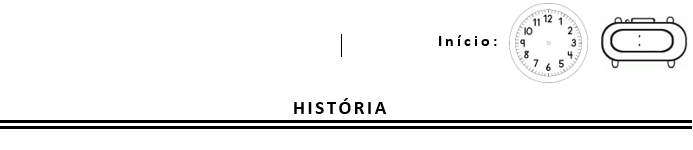 ATIVIDADE ONLINE.O GATINHO PERDIDO                                                                           NATACHA                                                                                                                     EDITORA ÁTICA-ESTOU COM FOME! - DIZ O GATINHO PERDIDO.-VÁ FALAR COM A DONA DO SÍTIO - RESPONDE O CACHORRO.DIGA ASSIM: “AU! AU! AU!”ELA VAI DAR UM OSSO PRA VOCÊ.-MAS EU NÃO QUERO UM OSSO, EU QUERO É LEITE.-QUE É QUE HÁ, GATINHO? - PERGUNTA O GALO-ESTOU COM FOME!-PROCURE A DONA DO SÍTIO E DIGA ASSIM: “COCOROCOCÓ!”ELA VAI DAR UM MILHO PRA VOCÊ.-MILHO EU NÃO QUERO! O QUE EU QUERO É LEITE!-ESTOU COM FOME!AGORA SIM É QUE ESTOU COM FOME!-VÁ FALAR COM A DONA DO SÍTIO - DIZ O COELHO.MEXA O FOCINHO PARA CIMA E PARA BAIXO, ABANE AS ORELHAS, QUE VOCÊ GANHA UMA CENOURA.-NÃO QUERO CENOURA! QUERO É LEITE!-QUE É QUE HÁ, GATINHO? - PERGUNTA O PATO.-ESTOU COM FOME! UMA FOME DANADA!-DIGA ASSIM PARA A DONA DO SÍTIO: “QUÁ, QUÁ, QUÁ!” ELA VAI DAR PIRÃO DE FUBÁ PRA VOCÊ.-NÃO QUERO PIRÃO DE FUBÁ! QUERO É LEITE!-ESTOU COM FOME! UMA FOME DAQUELAS! - GRITA O GATINHO.- VÁ FALAR COM A DONA DO SÍTIO - DIZ A CABRA - E DIGA ASSIM: “MÉ! MÉ! MÉ!”ELA VAI DAR CAPIM PARA VOCÊ.-MAS EU NÃO QUERO CAPIM! EU QUERO LEITE! LEITE!CHEGA O BURRO.-ESTÁ COM MUITA FOME MESMO, GATINHO?DIGA A DONA DO SÍTIO: “HI-HON! HI-HON!”ELA VAI DAR ALFAFA PRA VOCÊ.-NÃO VOU COMER ALFAFA! QUERO É LEITE!-QUE FOME TÃO GRANDE É ESSA? - PERGUNTA UM GATO GORDÃO.-VAMOS FALAR COM A DONA DO SÍTIO.BASTA DIZER: “MIAU! MIAU!” E ELA VAI BUSCAR LEITE PARA VOCÊ.-AH, É?! MIAU! QUERO LEITE!-MIAU! MIAU! - DIZ ELE EM VOZ FRAQUINHA.A DONA DO SÍTIO TRAZ UM PRATO DE LEITE.O GATINHO FICA TODO SATISFEITO!E AGRADECE FAZENDO ROMROM.PROPOSTA:VAMOS LER ESTA HISTÓRIA?FAREI UM SORTEIO PARA QUE TODOS POSSAM LER UM PARTE DA HISTÓRIA PARA OS AMIGOS.EM SEGUIDA,FAREMOS A DIVISÃO DE CADA PERSONAGEM QUE SERÁ INTERPRETADA POR CADA UM DE VOCÊS..PERSONAGENSALUNOGATOCACHORROGALOCOELHOPATOCABRABURROGATO GORDÃO